Консультация для родителей: «Компьютер и ребенок»С какого возраста разумнее всего разрешать ребенку сидеть за «чудо машиной»?Врачи утверждают, что малыш, начиная с трех лет, может сидеть за компьютером, но не более получаса в день. В возрасте с 6 до 12 лет – час. А начиная с 12 лет можно разрешать проводить перед монитором и два часа в день. Но стоит помнить, что компьютер дает нагрузку на глаза, поэтому через каждые пятнадцать минут стоит сделать перерыв. Еще лучше, если Вы обучите ребенка делать специальную гимнастику для глаз: вертикальные и горизонтальные движения глазными яблоками или просто часто поморгать.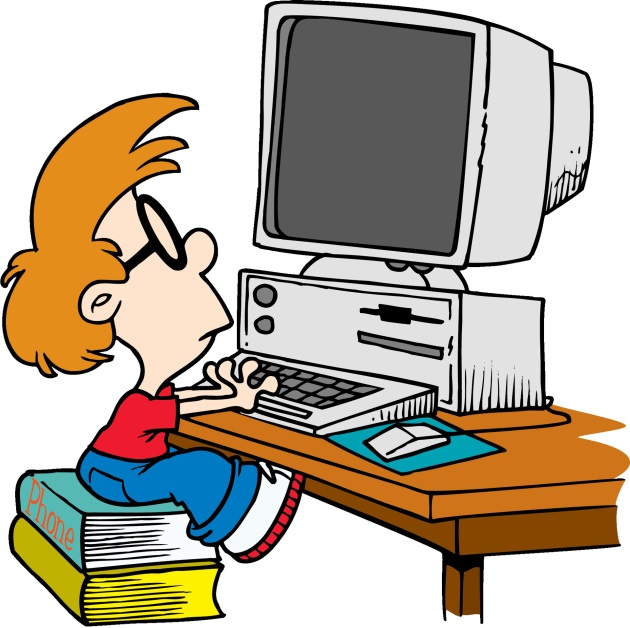 Время провождения ребенка перед компьютером должно быть четко установлено, что бы в дальнейшем не возникало зависимости. Постарайтесь объяснить ребенку, что длительное времяпровождение за компьютером, пагубно будет влиять на его зрение.Позаботьтесь о том, что бы глаза не страдали от ярких цветов экрана монитора. 
«Поиграйте» с настойками монитора: отрегулируйте контрастность и яркость, что бы они ни били по глазам. На рабочий стол поставьте картинку в умеренных тонах. Учитывайте, что стол и стул должны соответствовать росту ребенка. Проследите, что бы малыш сидел ровно, не сутулился, так как это в свою очередь может привести к развитию сколиоза. Что бы было удобнее под ноги можно поставить подставку. Монитор должен стоять ровно, что бы ребенок ни поворачивался к нему, а смотрел прямо на центр монитора, но взгляд падал сверху вниз под углом 15-20 градусов. Компьютерное место должно быть хорошо освещено, но при этом нужно сделать так, что бы свет напрямую не падал на монитор. Старайтесь как можно чаще делать влажную уборку и проветривать комнату.Чему компьютер может научить ребенка?В возрасте от 2-х до 6-ти лет малыши уже начинают осваивать компьютер. Начать обучение можно с изучения цифр, букв (как русских, так и английских), а также различных знаков. Для этого Вам понадобится любой текстовый редактор. Со временем ребенок сможет писать целые слова, а позже даже предложения. При этом он будет видеть свои ошибки и сможет их самостоятельно исправлять. Управляя мышкой можно развивать реакцию у малыша. Как известно ребенок лучше учится играя. Сегодня в интернете предоставлен широкий выбор развивающихся игр на любой вкус и цвет. С их помощью можно познать азы многих наук: геометрии, иностранных языков, арифметики или грамматики. Используя стандартный редактор Paint (или другие интересные программы для детей) можно обучиться рисованию. Ведь рисовать мышкой, гораздо сложнее, чем кистью. Это в свою очередь будет развивать моторику рук. Игры, где происходит сбор картинок (по принципу паззлов), прохождение заданий или где нужно оперировать не определенными вещами, а их силуэтами и копиями развивают логическое мышление. 
Видеоигры, где предметы нужно складывать определённым образом или дорисовывать недостающие части развивают фантазию. Объёмное восприятие развивают задания, где требуется собрать определенную фигуру. Программы, в которых необходимо раскрасить персонажей или поиграть с цветами помогают воспринимать искусство. А музыкальные игры помогут разбудить любовь к музыке и выучить ноты.Детей от 6-ти до 9-ти лет уже можно обучать работать с информацией. Для начала это лучше делать в игровой форме. Научите ребенка самостоятельно открывать папки и файлы. Объясните ребенку, что с помощью компьютера можно не только играть, но и узнавать много интересных вещей. Сейчас существует огромное количество детских сайтов, где ребенок может играть в развивающие игры и параллельно познавать всемирную паутину. Постепенно научите пользоваться поисковыми системами. Ведь с их помощью малыш, сможет узнавать интересную для себя информацию. А также развивать логическое мышление. Ведь «поисковик» не дает ответов на вопросы, он находит общие слова.В таком возрасте не стоит оставлять его самого за компьютером, так как он еще не понимает многих вещей и может скачать информацию кишащую вирусами. Да и вместе вам будет интереснее, а ребенок в случае неуверенности всегда сможет попросить совета.Не стоит забывать о контроле. Если Вы к такому возрасту научили ребенка контролировать свое время проведения за «чудо машиной» - это замечательно. Но не все дети способны сами себя контролировать. В таком случае можно использовать специальные программы, которые будут напоминать ребенку о времени и при необходимости выключать компьютер. Игры. Плохо это ли хорошо сейчас.Итак, социальные сети. Некоторые родители считают, что они приносят только вред. И в чем то они правы. Первое, что может произойти в сети – это плохое влияние. Но от этого ребенка не убережешь и на улице. На каждом углу можно встретить такого «доброжелателя». Уберечь от этого может только, правильное объяснение, «что такое, хорошо и что такое плохо». Второе – это длительное время провождения за компьютером. Даже взрослые говорят, что такое общение затягивает, а что уж говорить о детях. В таком случае, стоит составить договор, что час сидишь в сети, а потом учишь уроки или занимаешься другими делами. Из полезного стоит выделить, что ребенок не теряет связи со своими друзьями, с которыми он познакомился в оздоровительном лагере или на отдыхе. Стоит составить распорядок дня ребенка, таким образом, что бы виртуальная жизнь не вытесняла реальную. Онлайн игры – это игры, в которых принимают участие люди со всего мира. Чему могут научить: логическое и стратегическое мышление, умение находить общий язык с людьми и действовать в команде, улучшить знание английского языка, так как игровой сленг связан с ним напрямую. А сколько может принести вреда? Да, сколько хотите. Первое – это зависимость, когда ребенок абсолютно забывает о реальном мире и погружается в виртуальный. Второе – агрессию, так как нужно добиться определенного успеха, а у вашего чада это не получается. И тогда он ходит раздражительный и злой. Перечислять все недостатки можно долго. Но, для того, чтобы их не было, нужно помнить, что все хорошо в меру. И тогда не будет никаких проблем с играми.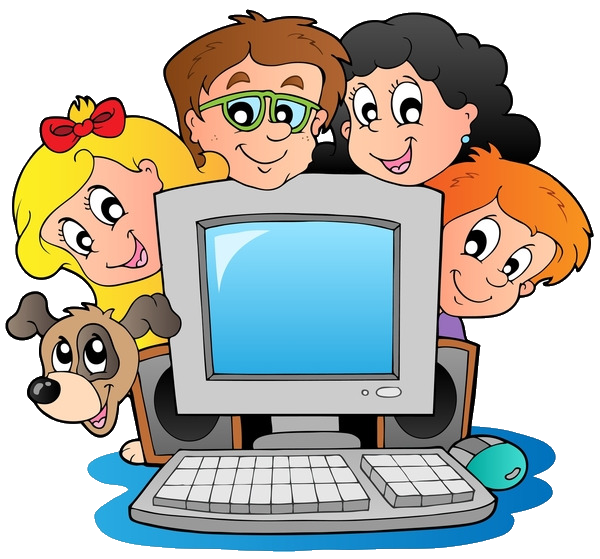 Не стоит опасаться пагубного влияния компьютера, при правильном подходе, он будет приносить только пользу. При чем очень часто – неоценимую. Навыки владения «чудо машиной» обязательно пригодятся ребенку в будущем. А для того, что бы «комп» стал верным другом, родителям тоже необходимо повышать свой навык владения им, что бы понимать, чем увлечены дети и разделять их успехи. Поэтому станет он верным другом или врагом, зависит только от нас.